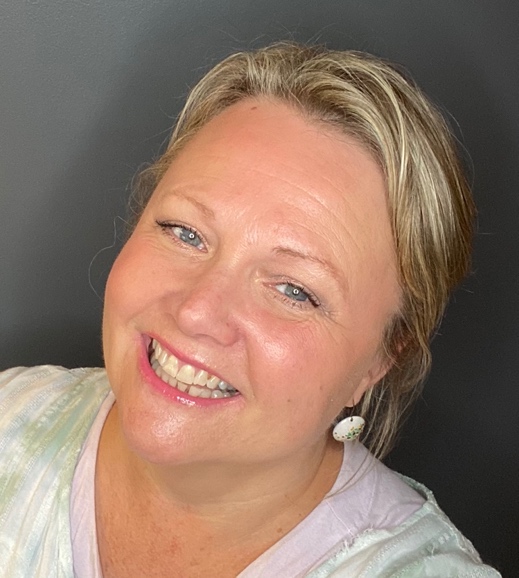 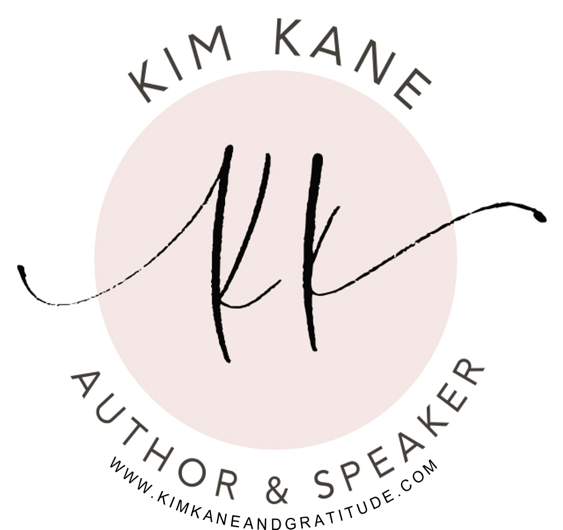 About Kim…Kim Kane is a retired educator; serving over 34 years. In addition, Kim is a national trainer/presenter on a variety of topics including; education, chemical dependency, stress reduction, mindfulness practices, and most recently on women, aging and living in gratitude.Kim entertains and informs many all around the world. Her mix of stories, both humorous and tender-hearted, help to create the sense that you are in her living room having a personal conversation over a cup of coffee, or more often than not, a glass of wine. After interviewing over 200 women about aging, she took ordinary experiences and created stories filled with extraordinary learning and moments of gratitude to apply for everyday living. She put it all together and created her award-winning book: Sparkle On…Women Aging in Gratitude.In addition, she is a Transitional Life Coach; helping women to navigate through transitional times as they age. Kim is the host of the podcast: Oatmeal, Pearls and Bourbon; a podcast on healthy living, pearls of wisdom and a toast to life! Her website: www.kimkaneandgratitude.com and Facebook Group: 50+ And Fabulous www.facebook.com/groups/womenfiftyandfabulous/ are both filled with space for community, resources and fun for women aged 50+.All represent her belief it is never too late to do and to be whatever it is you desire!